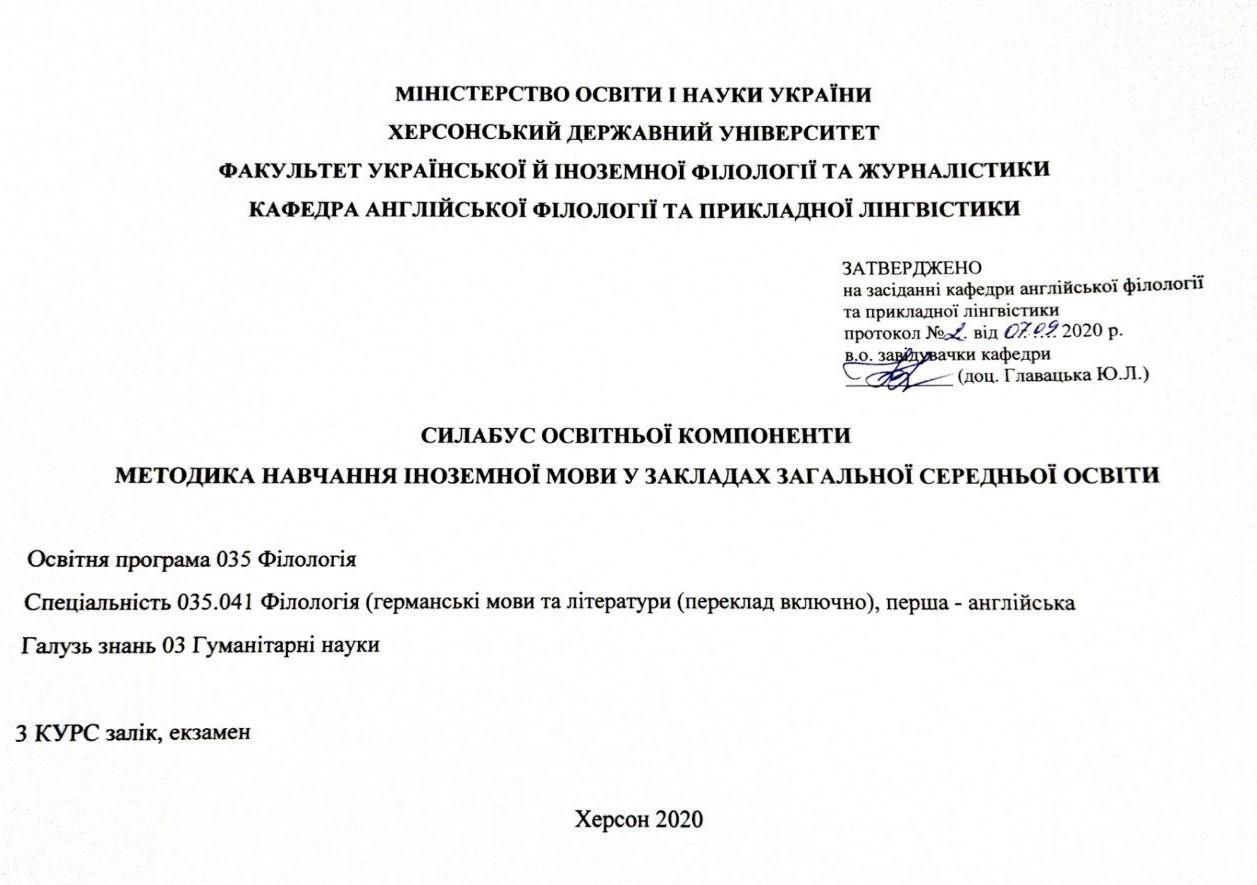 1. Анотація курсу: навчальна дисципліна розрахована на 32 години лекційних і 28 годин практичних занять з метою формування в студентів систематичних знань з методики викладання фахових дисциплін у закладах вищої освіти, зокрема англійської мови.2. Мета та завдання курсу: Мета - узагальнити накопичений у вітчизняній та зарубіжній методиці навчання іноземних мов досвід навчання англійської мови в закладах загальної середньої освіти, проаналізувати ключові теоретичні питання, які висуває практика викладання англійської мови. Завдання:методичні: розвивати творче методичне мислення при використанні чинних  підручників і навчальних посібників, а також при вирішенні методичних завдань у різних педагогічних ситуаціях на уроках англійської мови;пізнавальні:сформувати в студентів широку теоретичну базу, яка розкривала б закономірності процесу навчання англійської мови як засобу комунікації, освіти та виховання учнів і включала б, окрім теоретичних знань з методики, також знання із суміжних з нею наук психолого-педагогічного та філологічного циклів;сформувати уявлення про специфіку змісту і структуру педагогічної діяльності вчителя англійської мови;практичні:сформувати основи вмінь творчого використання знань на практиці з урахуванням конкретних умов;ознайомити з найбільш відомими напрямками в методиці, системами, методами, формами та засобами навчання англійської мови.       3. Компетентності та програмні результати навчання: Загальні компетентності:ЗК 1. Знання та розуміння предметної області та розуміння професійної діяльності.ЗК 2. Здатність діяти на основі етичних міркувань (мотивів), діяти соціально відповідально та свідомо.ЗК 3. Здатність свідомо визначати цілі власного професійного й особистісного розвитку, організовувати власну діяльність, працювати автономно та в команді.ЗК 4. Здатність до пошуку, оброблення, аналізу та критичного оцінювання інформації з різних джерел, у т.ч. іноземною мовою.ЗК 5. Здатність застосовувати набуті знання та вміння в практичних ситуаціях.ЗК 6. Здатність вчитися і оволодівати сучасними знаннями.ЗК 7. Здатність до письмової й усної комунікації, що якнайкраще відповідають ситуації професійного і особистісного спілкування засобами іноземної та державної мов.ЗК 8. Здатність проводити дослідницьку роботу, визначати цілі та завдання, обирати методи дослідження, аналізувати  результати.ЗК 9. Здатність виявляти, ставити та вирішувати проблеми  з відповідною аргументацією, генерувати нові ідеї.ЗК 10. Здатність критично оцінювати й аналізувати власну освітню та професійну діяльність.ЗК 11. Здатність використовувати інформаційно-комунікаційні технології в освітній і професійній діяльності.Фахові компетентності:ФК 2. Здатність реалізовувати сучасні підходи до організації та здійснення освітнього процесу згідно з вимогами педагогіки, психології, вікової фізіології й валеології, а також відповідно до норм безпеки життєдіяльності.ФК 3. Здатність формувати в учнів предметні компетентності, застосовуючи сучасні підходи, методи й технології навчання іноземної мови та світової літератури.ФК 4. Здатність здійснювати об’єктивний контроль і оцінювання рівня навчальних досягнень учнів з іноземної мови та світової літератури.  ФК 5. Здатність до критичного аналізу, діагностики та корекції власної педагогічної діяльності з метою підвищення ефективності освітнього процесу. ФК 6. Здатність здійснювати професійну діяльність українською та іноземною мовами, спираючись на знання організації мовних систем, законів їх розвитку, сучасних норм їх використання.ФК 7. Здатність використовувати потенціал полілінгвальної підготовки для ефективного формування предметних компетентностей учнів.ФК 8. Здатність використовувати досягнення сучасної науки в галузі теорії та історії англійської мови, теорії та історії світової літератури та культури у процесі навчання. ФК 10. Здатність інтерпретувати й зіставляти мовні та літературні явища, використовувати різні методи й методики аналізу тексту.ФК 11. Здатність взаємодіяти зі спільнотами (на місцевому, регіональному, національному, європейському й глобальному рівнях) для розвитку професійних знань і фахових компетентностей, використання перспективного практичного досвіду й мовно-літературного контексту для реалізації освітніх цілейПрограмні результати навчання:ПРН 2. Знання сучасних філологічних й дидактичних засад навчання іноземної мови та світової літератури та вміння творчо використовувати різні теорії й досвід (вітчизняний,  закордонний) у процесі вирішення професійних завдань.ПРН 3. Знання державного стандарту загальної середньої освіти, навчальних програм з іноземної мови та світової літератури для ЗНЗ та практичних шляхів їхньої реалізації в різних видах урочної та позаурочної діяльності.ПРН 4. Знання та вміння використовувати сучасні форми, методи й способи контролю й оцінювання рівня навчальних досягнень учнів з іноземної мови та світової літератури. ПРН 5. Знання правових та етичних норм, які регулюють відносини між людьми в професійних колективах.ПРН 6. Знання сучасних підходів до організації та здійснення освітнього процесу згідно з вимогами педагогіки, психології, вікової фізіології й валеології, екології.ПРН 7. Застосування сучасних методик й технологій (зокрема інформаційні) для забезпечення якості освітнього процесу в загальноосвітніх навчальних закладах. ПРН 8. Уміння аналізувати, діагностувати та корегувати власну педагогічну діяльність з метою підвищення ефективності освітнього процесу. ПРН 9. Знання мовних норм, соціокультурної ситуації розвитку української та іноземних мов, що вивчаються, особливості використання мовних одиниць у певному контексті, мовний дискурс художньої літератури й сучасності.  ПРН 10. Здатність використовувати знання й уміння з теоретичної граматики, теоретичної фонетики, лексикології, стилістики для іншомовного комунікативного спілкування англійською мовою.ПРН 11. Володіння комунікативною мовленнєвою компетентністю з української та іноземних мов (лінгвістичний, соціокультурний, прагматичний компоненти відповідно до загальноєвропейських рекомендацій із мовної освіти), здатність удосконалювати й підвищувати власний компетентнісний рівень у вітчизняному та міжнародному контексті.  ПРН 13. Уміння працювати з теоретичними та науково-методичними джерелами (зокрема цифровими), видобувати, обробляти й систематизувати інформацію, використовувати її в освітньому процесі. ПРН 14. Використання гуманістичного потенціалу рідної й іноземних мов і світової літератури для формування духовного світу юного покоління громадян України.  ПРН 15. Здатність учитися впродовж життя і вдосконалювати з високим рівнем автономності набуту під час навчання  кваліфікацію. ПРН 16. Здатність аналізувати й вирішувати соціально та особистісно значущі світоглядні проблеми, приймати рішення на  підставі  сформованих  ціннісних орієнтирів, визначати власну соціокультурну позицію в полікультурному суспільстві, бути носієм і захисником  національної культури. ПРН 17. Знання вимог до безпеки життєдіяльності й готовність  до охорони життя й здоров’я учнів в освітньому процесі та позаурочній діяльності.        4. Обсяг курсу на поточний навчальний рік5. Ознаки курсу6. Технічне й програмне забезпечення/обладнання: ноутбук, проектор, екран 7. Політика курсу: відвідування лекційних і практичних занять (неприпустимість пропусків, запізнень ); правила поведінки на заняттях (активна участь, виконання необхідного мінімуму навчальної роботи, відключення телефонів); підкріплення відповіді на питання практичного заняття прикладами з наукових доробків вітчизняних і закордонних учених. При організації освітнього процесу в Херсонському державному університеті студенти та викладачі діють відповідно до: Положення про самостійну роботу студентів  (http://www.kspu.edu/About/DepartmentAndServices/DAcademicServ.aspx); Положення про організацію освітнього процесу (http://www.kspu.edu/About/DepartmentAndServices/DAcademicServ.aspx); Положення про проведення практики студентів (http://www.kspu.edu/About/DepartmentAndServices/DAcademicServ.aspx); Положення про порядок оцінювання знань студентів (http://www.kspu.edu/About/DepartmentAndServices/DAcademicServ.aspx); Положення про академічну доброчесність (http://www.kspu.edu/Information/Academicintegrity.aspx); Положення про кваліфікаційну роботу (проєкт) студента (http://www.kspu.edu/About/Faculty/INaturalScience/MFstud.aspx); Положення про внутрішнє забезпечення якості освіти (http://www.kspu.edu/About/DepartmentAndServices/DMethodics/EduProcess.aspx) ; Положення про порядок і умови обрання освітніх компонент/навчальних дисциплін за вибором здобувачами вищої освіти   (http://www.kspu.edu/About/DepartmentAndServices/DMethodics/EduProcess.aspx). 8. Схема курсу5 семестрМодуль 1. Теоретичні засади методики навчання іноземних мов. Формування фонетичних навичок.Тема 1. Теоретичні засади методики навчання іноземних мов. Методика як теорія навчання іноземних мов.  (тиждень 1, лз – 2 год.):система освіти України; характеристика   основних   і   допоміжних   методів дослідження в методиці;основні поняття та категорії методики;  Тема 2. Основні методичні поняття. Зв'язок методики з іншими науками. (тиждень 2, пз – 2 год., сам. роб. – 4 год., тиждень 3, лз 2 год.):методика як наука; значення принципів і методів навчання іноземних мов; лінгвістичні основи методики; зв'язок методики та психології;дидактичні основи методики;зв'язок методики з педагогікою.                 Тема 3. Мета, зміст і засоби навчання іноземних мов. (тиждень 4, пз – 2 год., сам. роб. – 6 год., тиждень 5, лз – 2 год.,):характеристика цілей навчання іноземних мов;суть поняття "зміст навчання іноземної мови";принципи відбору змісту навчання;основні та допоміжні нетехнічні засоби навчання іноземної мови;аналіз      підручників      англійської     мови      для      молодшого      та  основного /старшого етапів навчання;форми та принципи роботи з технічними засобами навчання.Тема 4. Навчання вимови та інтонації. Формування фонетичних навичок. (тиждень 6, пз – 2 год., сам. роб. – 4 год., тиждень 7, лз – 2 год):фонетичний мінімум та принципи його відбору;головні принципи, що складають основу роботи над вимовою;характеристика системи  ознайомлення учнів  з  новим  фонетичним матеріалом;види фонетичних вправ;комплекс вправ для навчання інтонації.            Самостійна роботаАналіз підручників англійської мови для молодшого та основного/старшого етапів навчання (конспект).Вивчення програми з англійської мови для закладів загальної середньої освіти (конспект).Опрацювання теми «Комплекс вправ для навчання інтонації» (конспект).          Модуль 2. Формування лексико-граматичних навичок. Розвиток умінь аудіювання.                     Тема 5. Формування лексичних навичок та засоби семантизації лексичних одиниць. (тиждень 8, пз – 2 год., сам. роб. – 6 год., тиждень 9, лз – 2 год.):характеристика та типологія іноземної лексики;принципи відбору лексики для навчання усного мовлення та читання;етапи роботи над лексичним матеріалом;засоби семантизації лексичних одиниць;комплекс вправ з формування лексичних навичок. Тема 6. Формування граматичних навичок. Комплекс вправ для формування та вдосконалення граматичних навичок.  (тиждень 10, пз – 2 год., тиждень 11, лз – 2 год., сам. роб. –4 год.):принципи відбору граматичного матеріалу для вивчення в школі;природа   труднощів,   що   виникають   під   час   навчання   граматики англійської мови; характеристика  граматичних  навичок  у  різних  видах  мовленнєвої діяльності;етапи роботи над граматичним матеріалом;комплекс вправ для формування граматичних навичок.                                    Тема 7.   Аудіювання як вид мовленнєвої діяльності. (тиждень 12, пз – 2 год, тиждень 13, лз – 2 год.)аудіювання як вид мовленнєвої діяльності;мовленнєві механізми аудіювання та слухові механізми сприйняття;характеристика текстів для навчання аудіювання, їх основні параметри;лінгвістичні труднощі сприйняття змісту на слух;Тема 8.   Розвиток умінь аудіювання на сучасному уроці англійської мови. (тиждень 14, лз – 2 год., тиждень 15, пз – 2 год., сам. роб. – 6 год.):комплекс вправ для навчання аудіювання та методика їх виконання;етапи роботи з аудіотекстом;засоби контролю прослуханого тексту.                 Самостійна роботаПрирода труднощів, що виникають під час навчання граматики англійської мови, та шляхи їх подолання (конспект). Методика використання вербальної та невербальної наочності під час формування та вдосконалення лексико-граматичних навичок (презентація). Форми та принципи роботи з технічними засобами навчання в процесі розвитку вміння аудіювання (презентація).6 семестр          Модуль 3. Розвиток умінь читання та письма. Контроль при навчанні іноземної мови         Тема 9. Розвиток умінь читання. Психофізіологічна природа читання. (тиждень 1, лз – 2 год.):психофізіологічна природа читання;основні завдання навчання читання на різних етапах загальноосвітньої школи;методика навчання техніки читання;комплекс вправ для навчання техніки читання.         Тема 10. Навчання читання на різних етапах у загальноосвітній школі. Етапи роботи з текстом. (тиждень 2, пз – 2 год., сам. роб. – 4 год., тиждень 3, лз 2 год.):характеристика видів читання;етапи роботи з текстом.         Тема 11. Письмо як вид мовленнєвої діяльності. Методика формування навичок техніки письма та розвитку вміння писемного мовлення. (тиждень 4, пз – 2 год., сам. роб. – 6 год., тиждень 5, лз – 2 год.,):різниця між термінами "письмо" та "писемне мовлення";етапи в навчанні письма за шкільною програмою;психолінгвістичні механізми письма;навчання техніки письма;комплекс вправ для навчання письма; письмо як засіб навчання та контролю; види диктантів та методика їх проведення.        Тема 12.  Контроль навичок та вмінь володіння іноземною мовою. Позакласна та позашкільна робота з іноземної мови. (тиждень 6, пз – 2 год., сам. роб. – 4 год., тиждень 7, лз – 2 год):основні функції контролю та вимоги до нього;об'єкт контролю;основні види та форми контролю;цілі та вимоги до проведення позакласної та позашкільної роботи з іноземної мови;форми позакласної та позашкільної роботи з іноземної мови.          Тема 13. Планування уроку англійської мови в загальноосвітній школі. (тиждень 8, пз – 2 год., сам. роб. – 6 год., тиждень 9, лз – 2 год.):урок англійської мови як основна форма організації навчального процесу в школі;план-конспект уроку іноземної мови;типи і структура уроку іноземної мови;схема загального аналізу уроку;особливості навчання іноземної мови на різних етапах:а) молодший етап;б) основний етап;в) старший етап.                  Самостійна роботаСкладання конспекту уроку з розвитку вміння розуміти  іншомовний текст на слух.Складання конспекту уроку з розвитку вміння читання оригінального іншомовного тексту.Розробка   завдань   для   підсумкового   контролю   навичок   та   вмінь з англійської мови (конспект). Складання плану "Тижня англійської мови" та його обґрунтування (конспект).        Модуль 4. : Розвиток умінь говоріння. Історичні етапи розвитку методики навчання іноземних мов.        Тема 14.  Особливості діалогічного мовлення. Типологія ДМ. Методична система навчання ДМ. (тиждень 10, пз – 2 год., тиждень 11, лз – 2 год., сам. роб. –4 год.):комунікативні,  психологічні та лінгвістичні  особливості діалогічного мовлення;типологія діалогічного мовлення;методична система навчання діалогічного мовлення;комплекс вправ з навчання діалогічного мовлення.Тема 15. Різновиди монологічного висловлювання. Методика навчання ММ. Комплекс вправ. (тиждень 12, пз – 2 год, тиждень 13, лз – 2 год.)характеристика комунікативних, психологічних, лінгвістичних особливостей монологічного мовлення;різновиди монологічного висловлювання;комплекс вправ для навчання ММ.       Тема 16. Основні етапи розвитку методики навчання іноземних мов. (тиждень 14, лз – 2 год., тиждень 15, пз – 2 год., сам. роб. – 6  год.):граматико-перекладний метод;текстуально-перекладний (лексико-перекладний) метод;натуральні і прямі методи;усний метод Г. Пальмера;аудіолінгвальний метод;аудіовізуальний метод;рецептивний метод М. Уеста;сугестивний метод.                     Самостійна робота1. Складання конспекту уроку з розвитку вміння діалогічного мовлення.2. Складання конспекту уроку з розвитку вміння монологічного мовлення.3.  Інтенсивні методи навчання англійської мови (презентація). 4. Проблема класифікації вправ  у методиці викладання англійської мови (конспект).    9. Система оцінювання та вимоги: участь у роботі впродовж семестру/залік/екзамен           Модуль 1. Теоретичні засади методики навчання іноземних мов. Формування фонетичних навичок: 50 балів           Модуль 2. Формування лексико-граматичних навичок. Розвиток умінь аудіювання: 50 балів           Модуль 3. Розвиток умінь читання та письма. Контроль при навчанні іноземної мови:                       Модуль  4.  Розвиток умінь говоріння. Історичні етапи розвитку методики навчання іноземних мов:Критерії Вид контролю: поточний.Методи контролю: спостереження за навчальною діяльністю студентів, усне опитування, конспект, презентація/демонстрація фрагментів практичних занять. Під час роботи у руслі першого модуля студент може отримати максимум 50 балів за умов виконання всіх заявлених вимог.Під час роботи у руслі другого модуля студент може отримати максимум 50 балів за умов виконання всіх заявлених вимог.Загалом – це 100 балів (залік).Контроль знань і умінь студентів (поточний і підсумковий) з дисципліни «Методика навчання іноземної мови у закладі загальної середньої освіти» здійснюється згідно з кредитно-трансферною системою організації освітнього процесу. Рейтинг студента із засвоєння дисципліни визначається за 100 бальною шкалою згідно з Положенням про організацію освітнього процесу (URL: www.kspu.edu/.../№%20881Д%20Положення%20про%20організацію%20освітнього%20процесу%2... Під час роботи у руслі третього модуля студент може отримати максимум 30 балів за умов виконання всіх заявлених вимог.Під час роботи у руслі четвертого модуля студент може отримати максимум 30 балів за умов виконання всіх заявлених вимог.Екзамен – 40 балівКритерії оцінки рівня знань на практичних заняттях. На практичних заняттях рівень знань оцінюється: «відмінно» – студент дає вичерпні, обґрунтовані, теоретично і практично правильні відповіді не менш ніж на 90% запитань, проводить узагальнення й робить висновки, акуратно оформляє завдання, був присутній на лекціях, має конспект лекцій або конспекти з основних тем курсу; «добре» – коли студент володіє знаннями матеріалу, але допускає незначні помилки у формуванні термінів, категорій, проте за допомогою викладача швидко орієнтується і знаходить правильні відповіді, був присутній на лекціях, має конспект лекцій або конспекти з основних тем курсу; «задовільно» – коли студент дає правильну відповідь не менше, ніж на 60% питань, або на всі запитання дає недостатньо обґрунтовані, невичерпні відповіді, допускає грубі помилки, які виправляє за допомогою викладача. При цьому враховується наявність конспекту за темою завдань та самостійність; «незадовільно з можливістю повторного складання» – коли студент дає правильну відповідь не менше ніж на 35% питань, або на всі запитання дає необґрунтовані, невичерпні відповіді, допускає грубі помилки. Має неповний конспект лекцій. Підсумкова (загальна оцінка) курсу навчальної дисципліни є сумою рейтингових оцінок (балів), одержаних за окремі оцінювані форми навчальної діяльності: поточне та підсумкове засвоєння теоретичного матеріалу.Вид контролю: підсумковий. Форма контролю: залік, екзамен  Критерії оцінювання відповіді на заліку (усна форма контролю)КРИТЕРІЇ ОЦІНЮВАННЯ ЗНАНЬ І ВМІНЬ СТУДЕНТІВЩОДО ПРЕЗЕНТАЦІЙМаксимальна кількість балів - 0,5КРИТЕРІЇ ОЦІНЮВАННЯ ЗНАНЬ І ВМІНЬ СТУДЕНТІВ(УСНА ВІДПОВІДЬ НА ПРАКТИЧНОМУ ЗАНЯТТІ / ДОПОВІДЬ)Максимальна кількість балів - 2 КРИТЕРІЇ ОЦІНЮВАННЯ ЗНАНЬ І ВМІНЬ СТУДЕНТІВ(КОНСПЕКТ / ПИСЬМОВА ВІДПОВІДЬ)Деякі теми самостійної роботи, які пропонується виконати у форматі конспекту, оцінюються максимум в 1 або 0,5 балів. Ці показники є максимальними в системі оцінювання. Формат «письмова відповідь» оцінюється максимум в 0,5 балів.Екзамен  (40 балів)Критерії оцінювання відповіді на екзамені (усна форма контролю)10. Список рекомендованих джерел (наскрізна нумерація)ОсновніБігич О.Б., Бориско Н.Ф. Методика навчання іноземних мов і культур/ за заг. редакцією С.Ю. Ніколаєвої. К.: Ленвіт, 2013. 590 с.  Вишневський О.І. Методика навчання іноземних мов: навчальний посібник. 2-ге вид., переробл. і доп. К.: Знання, 2011. 206 с.Євчук О., Доценко І. Бліц-контроль на уроках англійської мови. 4 клас. Тернопіль: Підручники і посібники, 2010. 64 с.Методика навчання іноземних мов у загальноосвітніх навчальних закладах: Підручник/ Панова Л.С., Андрійко І.Ф., Тезікова С.В. та ін. К.: Видавничий центр «Академія», 2010. 328 с. https://library.udpu.edu.ua/library_files/427509.pdf Методика навчання іноземних мов у середніх навчальних закладах: Підручник для студентів вищих навчальних закладів/ кол. авторів під керівн. С.Ю. Ніколаєвої. К.: Ленвіт, 1999. 320 с.Мисечко О.Є. Методика навчання англійської мови у середній школі: навчальний посібник-практикум для студентів. Житомир: Полісся, 2002. 256 с.Настольная книга преподавателя иностранного языка: Справочное пособие / Е.А. Маслыко, П.К. Бабинская, А.Ф. Будько и др. Минск: Выcшая школа, 1992. 445 с. http://padabum.com/d.php?id=45210Програми з іноземних мов для загальноосвітніх навчальних закладів і спеціалізованих шкіл з поглибленим вивченням іноземних мов 2-12 класи. К.: Ірпінь, 2005.208 с.Професійно-методична підготовка майбутнього вчителя іноземної мови у вищому навчальному закладі: навчально-методичний посібник / За заг. ред. І.В. Самойлюкевич. Житомир: Вид-во ЖДУ імені І. Франка, 2008. 152 с.Morska L. I. Theory and practice of English teaching Methodology. Тернопіль: Астон, 2003. 248 с.ДопоміжніБайдук А.А. Англійська мова. 2 клас: Плани-конспекти уроків (до підручника О.Д. Карп'юк). 3-тє вид., випр. і доп. Х.: Ранок, 2009. 176 с.Барташніков О., Барташнікова І., Зелена І. Ігри для початкового навчання англійської мови. Тернопіль: Навчальна книга: Богдан, 2010. 64 с.Басіна А. Методика викладання іноземної мови в початковій школі. К.: Шкільний світ, 2007. 115 с. (Бібліотечка «Шкільного світу»).Бойчук О. For Fun and Profit. Навчаємось граючись. Тернопіль: Підручники і посібники, 2012. 80 с.Григор'єва Т.Ю. Формування вмінь усного монологічного мовлення студентів початкового етапу мовного ВНЗ з опорою на різні види наочності. Вісник Житомирського державного університету, 2004.Денисенко М.В. Побачив - запам'ятав - навчився! Як правильно використовувати наочність при навчанні читання англійською мовою учнів початкової школи. Іноземні мови в навчальних закладах, 2007. № 3. С. 112-116.Казачшер О.С. Роль наочності у навчанні англійської мови молодших школярів. Англійська мова та література. 2004. № 13. С. 2-5.Назаренко Н. Особливості вивчення англійської мови першокласниками. Початкова школа. 2012. № 10. С. 2-4.Інформаційні ресурси:Діагностика та оцінювання освітніх інновацій в системі освіти на різних рівнях управління [Електронний ресурс] : Звіт із теми самоосвіти ― Діагностика та оцінювання освітніх інновацій в системі освіти на різних рівнях управління. Режим доступу : http://wiki.ciit.zp.ua/index.php/%D0%94%D1%96%D0%B0%D0%B3%D0%BD%D0%BE%D1%81%D1%82%D0%B8%D0%BA%D0%B0_%D1%82%D0%B0_%D0%BE%D1%86%D1%96%D0%BD%D1%8E%D0%B2%D0%B0%D0%BD%D0%BD%D1%8F_%D0%BE%D1%81%D0%B2%D1%96%D1%82%D0%BD%D1%96%D1%85_%D1%96%D0%BD%D0%BD%D0%BE%D0%B2%D0%B0%D1%86%D1%96%D0%B9_%D0%B2_%D1%81%D0%B8%D1%81%D1%82%D0%B5%D0%BC%D1%96_%D0%BE%D1%81%D0%B2%D1%96%D1%82%D0%B8_%D0%BD%D0%B0_%D1%80%D1%96%D0%B7%D0%BD%D0%B8%D1%85_%D1%80%D1%96%D0%B2%D0%BD%D1%8F%D1%85_%D1%83%D0%BF%D1%80%D0%B0%D0%B2%D0%BB%D1%96%D0%BD%D0%BD%D1%8F Навчальні програми з іноземних мов для загальноосвітніх навчальних закладів і спеціалізованих шкіл із поглибленим вивченням іноземних мов 5-9 кл. [Електронний ресурс]. Режим доступу: https://mon.gov.ua/storage/app/media/zagalna%20serednya/programy-5-9-klas/programi-inozemni-movi-5-9-12.06.2017.pdf  Назва освітньої компонентиМетодика навчання іноземної мови у закладі загальної середньої освіти Викладач Кіщенко Юлія ВолодимирівнаПосилання на сайтhttp://www.kspu.edu/About/Faculty/IUkrForeignPhilology/ChairTranslation.aspxКонтактний тел.(0552)326758E-mail викладача:yuliyavlad360@gmail.comГрафік консультаційкожної середиЛекціїПрактичні заняттяСамостійна роботаКількість годин322860Рік викладанняСеместрСпеціальністьКурс (рік навчання)Обов’язковий/вибірковий3-й5-й, 6-й014.02 Середня освіта (Мова та література англійська) 3-йОбов’язковийА (відмінно) 90-100 балів Студент має глибокі міцні і системні знання про закономірності процесу навчання англійської мови як засобу комунікації, освіти та виховання учнів. Має повне уявлення про специфіку змісту і структуру педагогічної діяльності вчителя англійської мови. Ознайомлений з найбільш відомими напрямками в методиці, системами, методами, формами та засобами навчання англійської мови.В (добре)82-89  балівСтудент має міцні ґрунтовні знання, вміє вирішувати різні методичні завдання в різних педагогічних ситуаціях на уроках англійської мови, але може допустити неточності  в формулюванні цілей і завдань уроку, незначні помилки при складанні плану-конспекту уроку.  С  (добре)74-81 балівСтудент знає програмний матеріал повністю, має практичні навички планування, проведення та аналізу уроку, але не вміє самостійно теоретично обґрунтувати доцільність використання тих чи інших прийомів і методів на уроці.D (задовільно)64-73 балівСтудент знає основні теми курсу, має уявлення про ключові теоретичні питання, які висуває практика викладання англійської мови, але його знання мають загальний характер, іноді непідкріплені прикладами. Замість чіткого визначення пояснює теоретичний матеріал на побутовому рівні. Має прогалини в знаннях теорії та практичних уміннях.Е (задовільно) 60-63 балівСтудент знає про накопичений у вітчизняній та зарубіжній методиці навчання іноземних мов досвід викладання англійської мови в основній та старшій школах, але не може творчо мислити при використанні чинних підручників і навчальних посібників, а також при вирішенні методичних завдань у різних педагогічних ситуаціях на уроках англійської мови. Недосконало знає теорію.FХ (незадовільно) з можливістю повторного складання 35-39 балівСтудент має фрагментарні знання з усього курсу. Не володіє термінологією, оскільки понятійний апарат не сформований. Не вміє викласти програмний матеріал. Мова невиразна, обмежена, бідна. Відсутні навички планування уроку англійської мови. F1 (незадовільно) з обов’язковим повторним вивченням дисципліни 1-34 балівСтудент повністю не знає програмного матеріалу, не працював в аудиторії з викладачем або самостійно.Оцінка за шкалою ECTSОцінка за шкалою ECTSСума балів за 100-бальною шкалоюОцінка за національною шкалоюАА90-100відмінноВВ82-89добреСС74-81добреDD64-73задовільноEE60-63задовільноFXFX35-59незадовільно з можливістю повторного складанняFF1-34незадовільно з обов’язковим повторним вивченням дисципліниА (відмінно)90-1000,5Розміщений матеріал відповідає тематиці проекту. Точно відповідає тематиці, містить дуже важливу інформацію. Інформація структурована. Має чітку, логічно вибудувану структуру. Використання графіків, таблиць. Наявність посилань на використані інформаційні джерела. Оформлення посилань на інформаційні джерела цілком правильні, вичерпні. Зовнішній вигляд роботи, «читанність» тексту, наочність. Виглядає надзвичайно привабливо. Чітка побудова сторінок. Тексти легко сприймаються. Відповідність дизайну змісту роботи, єдність стилю в оформленні різних частин роботи. Гармонійне поєднання дизайнерських знахідок з ідеєю проекту. Уміння і навички використання комп’ютерних технологій. Використання спецефектів (анімація, звук, графіка). Робота є прикладом високого рівня володіння комп’ютерними технологіями.Розміщений матеріал відповідає тематиці проекту. Точно відповідає тематиці, містить дуже важливу інформацію. Інформація структурована. Має чітку, логічно вибудувану структуру. Використання графіків, таблиць. Наявність посилань на використані інформаційні джерела. Оформлення посилань на інформаційні джерела цілком правильні, вичерпні. Зовнішній вигляд роботи, «читанність» тексту, наочність. Виглядає надзвичайно привабливо. Чітка побудова сторінок. Тексти легко сприймаються. Відповідність дизайну змісту роботи, єдність стилю в оформленні різних частин роботи. Гармонійне поєднання дизайнерських знахідок з ідеєю проекту. Уміння і навички використання комп’ютерних технологій. Використання спецефектів (анімація, звук, графіка). Робота є прикладом високого рівня володіння комп’ютерними технологіями.Розміщений матеріал відповідає тематиці проекту. Точно відповідає тематиці, містить дуже важливу інформацію. Інформація структурована. Має чітку, логічно вибудувану структуру. Використання графіків, таблиць. Наявність посилань на використані інформаційні джерела. Оформлення посилань на інформаційні джерела цілком правильні, вичерпні. Зовнішній вигляд роботи, «читанність» тексту, наочність. Виглядає надзвичайно привабливо. Чітка побудова сторінок. Тексти легко сприймаються. Відповідність дизайну змісту роботи, єдність стилю в оформленні різних частин роботи. Гармонійне поєднання дизайнерських знахідок з ідеєю проекту. Уміння і навички використання комп’ютерних технологій. Використання спецефектів (анімація, звук, графіка). Робота є прикладом високого рівня володіння комп’ютерними технологіями.Розміщений матеріал відповідає тематиці проекту. Точно відповідає тематиці, містить дуже важливу інформацію. Інформація структурована. Має чітку, логічно вибудувану структуру. Використання графіків, таблиць. Наявність посилань на використані інформаційні джерела. Оформлення посилань на інформаційні джерела цілком правильні, вичерпні. Зовнішній вигляд роботи, «читанність» тексту, наочність. Виглядає надзвичайно привабливо. Чітка побудова сторінок. Тексти легко сприймаються. Відповідність дизайну змісту роботи, єдність стилю в оформленні різних частин роботи. Гармонійне поєднання дизайнерських знахідок з ідеєю проекту. Уміння і навички використання комп’ютерних технологій. Використання спецефектів (анімація, звук, графіка). Робота є прикладом високого рівня володіння комп’ютерними технологіями.В  (добре)82-890,4Розміщений матеріал загалом відповідає тематиці проекту і є досить інформативним. Прослідковується певна структура в розміщенні інформації. Графіки, таблиці представлені в роботі, але не додають інформації, не доповнюють змісту. Не повністю представлені інформаційні джерела або не всі правильно оформлені. Естетичний вигляд дещо псує недостатньо чітка структура розміщення інформації, не зовсім доречна графіка оформлення. Дизайн не суперечить загальному змісту проекту. Робота дає висновок про достатній рівень умінь і навичок використання комп’ютерних технологій студентами.Розміщений матеріал загалом відповідає тематиці проекту і є досить інформативним. Прослідковується певна структура в розміщенні інформації. Графіки, таблиці представлені в роботі, але не додають інформації, не доповнюють змісту. Не повністю представлені інформаційні джерела або не всі правильно оформлені. Естетичний вигляд дещо псує недостатньо чітка структура розміщення інформації, не зовсім доречна графіка оформлення. Дизайн не суперечить загальному змісту проекту. Робота дає висновок про достатній рівень умінь і навичок використання комп’ютерних технологій студентами.Розміщений матеріал загалом відповідає тематиці проекту і є досить інформативним. Прослідковується певна структура в розміщенні інформації. Графіки, таблиці представлені в роботі, але не додають інформації, не доповнюють змісту. Не повністю представлені інформаційні джерела або не всі правильно оформлені. Естетичний вигляд дещо псує недостатньо чітка структура розміщення інформації, не зовсім доречна графіка оформлення. Дизайн не суперечить загальному змісту проекту. Робота дає висновок про достатній рівень умінь і навичок використання комп’ютерних технологій студентами.Розміщений матеріал загалом відповідає тематиці проекту і є досить інформативним. Прослідковується певна структура в розміщенні інформації. Графіки, таблиці представлені в роботі, але не додають інформації, не доповнюють змісту. Не повністю представлені інформаційні джерела або не всі правильно оформлені. Естетичний вигляд дещо псує недостатньо чітка структура розміщення інформації, не зовсім доречна графіка оформлення. Дизайн не суперечить загальному змісту проекту. Робота дає висновок про достатній рівень умінь і навичок використання комп’ютерних технологій студентами.С (добре)74-810,3Дизайн не суперечить загальному змісту проекту. Робота дає висновок про середній рівень умінь і навичок використання комп’ютерних технологій студентами.Дизайн не суперечить загальному змісту проекту. Робота дає висновок про середній рівень умінь і навичок використання комп’ютерних технологій студентами.Дизайн не суперечить загальному змісту проекту. Робота дає висновок про середній рівень умінь і навичок використання комп’ютерних технологій студентами.Дизайн не суперечить загальному змісту проекту. Робота дає висновок про середній рівень умінь і навичок використання комп’ютерних технологій студентами.D (задовільно)64-730,2Містить близький за тематикою матеріал але не несе важливої інформативної функції. Важко вловити структуру подання інформації. Графіки і таблиці відсутні. Немає посилань на використані джерела. Естетичний вигляд незадовільний (відсутня чітка структура розміщення інформації, недоречна графіка оформлення). Дизайн зовсім не відповідає тематиці проєкту, а інколи навіть іде всупереч загальному змісту. Низький рівень використання різноманітних можливостей комп’ютерних технологій.Містить близький за тематикою матеріал але не несе важливої інформативної функції. Важко вловити структуру подання інформації. Графіки і таблиці відсутні. Немає посилань на використані джерела. Естетичний вигляд незадовільний (відсутня чітка структура розміщення інформації, недоречна графіка оформлення). Дизайн зовсім не відповідає тематиці проєкту, а інколи навіть іде всупереч загальному змісту. Низький рівень використання різноманітних можливостей комп’ютерних технологій.Містить близький за тематикою матеріал але не несе важливої інформативної функції. Важко вловити структуру подання інформації. Графіки і таблиці відсутні. Немає посилань на використані джерела. Естетичний вигляд незадовільний (відсутня чітка структура розміщення інформації, недоречна графіка оформлення). Дизайн зовсім не відповідає тематиці проєкту, а інколи навіть іде всупереч загальному змісту. Низький рівень використання різноманітних можливостей комп’ютерних технологій.Містить близький за тематикою матеріал але не несе важливої інформативної функції. Важко вловити структуру подання інформації. Графіки і таблиці відсутні. Немає посилань на використані джерела. Естетичний вигляд незадовільний (відсутня чітка структура розміщення інформації, недоречна графіка оформлення). Дизайн зовсім не відповідає тематиці проєкту, а інколи навіть іде всупереч загальному змісту. Низький рівень використання різноманітних можливостей комп’ютерних технологій.Е (задовільно)60-630,1Структура подання інформації не логічна; супровідна доповідь копіює подання текстової інформації. Дизайн суперечить тематиці. Початковий рівень вживання комп’ютерних методик подання інформації.Структура подання інформації не логічна; супровідна доповідь копіює подання текстової інформації. Дизайн суперечить тематиці. Початковий рівень вживання комп’ютерних методик подання інформації.Структура подання інформації не логічна; супровідна доповідь копіює подання текстової інформації. Дизайн суперечить тематиці. Початковий рівень вживання комп’ютерних методик подання інформації.Структура подання інформації не логічна; супровідна доповідь копіює подання текстової інформації. Дизайн суперечить тематиці. Початковий рівень вживання комп’ютерних методик подання інформації.FХ (незадовільно) з можливістю повторного складання35-590Презентація не відповідає вимогам щодо оформлення, дизайну, естетичного вигляду.Презентація не відповідає вимогам щодо оформлення, дизайну, естетичного вигляду.Презентація не відповідає вимогам щодо оформлення, дизайну, естетичного вигляду.Презентація не відповідає вимогам щодо оформлення, дизайну, естетичного вигляду.F (незадовільно) з обов’язковим повторним вивченням дисципліни1-340Презентація не підготовлена взагалі.Презентація не підготовлена взагалі.Презентація не підготовлена взагалі.Презентація не підготовлена взагалі.Оцінка за шкалою ECTSОцінка за шкалою ECTSСума балів за 100-бальною шкалоюОцінка за національною шкалоюАА90-100відмінноВВ82-89добреСС74-81добреDD64-73задовільноEE60-63задовільноFXFX35-59незадовільно з можливістю повторного складанняFF1-34незадовільно з обов’язковим повторним вивченням дисципліниА (відмінно)90-100 = 2 балиСтудент правильно, повно, чітко і логічно висвітлює сутність питання; бездоганно апелює до термінів і дефініцій (до 5); наводить приклади; може порівняти погляди вітчизняних та зарубіжних науковців на окреслену проблему, проаналізувати сучасний стан розвитку; додає власне підготовлену інформацію, яку не було висвітлено на лекційному занятті, ілюструє її прикладами.Студент правильно, повно, чітко і логічно висвітлює сутність питання; бездоганно апелює до термінів і дефініцій (до 5); наводить приклади; може порівняти погляди вітчизняних та зарубіжних науковців на окреслену проблему, проаналізувати сучасний стан розвитку; додає власне підготовлену інформацію, яку не було висвітлено на лекційному занятті, ілюструє її прикладами.Студент правильно, повно, чітко і логічно висвітлює сутність питання; бездоганно апелює до термінів і дефініцій (до 5); наводить приклади; може порівняти погляди вітчизняних та зарубіжних науковців на окреслену проблему, проаналізувати сучасний стан розвитку; додає власне підготовлену інформацію, яку не було висвітлено на лекційному занятті, ілюструє її прикладами.Студент правильно, повно, чітко і логічно висвітлює сутність питання; бездоганно апелює до термінів і дефініцій (до 5); наводить приклади; може порівняти погляди вітчизняних та зарубіжних науковців на окреслену проблему, проаналізувати сучасний стан розвитку; додає власне підготовлену інформацію, яку не було висвітлено на лекційному занятті, ілюструє її прикладами.В  (добре)82-89=1,5 балиСтудент правильно і повно, інколи з деякою неточністю та за допомогою пояснювальних питань висвітлює сутність проблеми; зазначає сутність термінів і дефініцій, проте припускаючи неточності; наводить приклади, проте нечітко володіє джерелом інформації; допускає певні неточності у порівнянні поглядів вітчизняних та зарубіжних науковців на окреслену проблему; додає власне підготовлену інформацію, яку не було висвітлено на лекційному занятті, проте не ілюструє її прикладами.Студент правильно і повно, інколи з деякою неточністю та за допомогою пояснювальних питань висвітлює сутність проблеми; зазначає сутність термінів і дефініцій, проте припускаючи неточності; наводить приклади, проте нечітко володіє джерелом інформації; допускає певні неточності у порівнянні поглядів вітчизняних та зарубіжних науковців на окреслену проблему; додає власне підготовлену інформацію, яку не було висвітлено на лекційному занятті, проте не ілюструє її прикладами.Студент правильно і повно, інколи з деякою неточністю та за допомогою пояснювальних питань висвітлює сутність проблеми; зазначає сутність термінів і дефініцій, проте припускаючи неточності; наводить приклади, проте нечітко володіє джерелом інформації; допускає певні неточності у порівнянні поглядів вітчизняних та зарубіжних науковців на окреслену проблему; додає власне підготовлену інформацію, яку не було висвітлено на лекційному занятті, проте не ілюструє її прикладами.Студент правильно і повно, інколи з деякою неточністю та за допомогою пояснювальних питань висвітлює сутність проблеми; зазначає сутність термінів і дефініцій, проте припускаючи неточності; наводить приклади, проте нечітко володіє джерелом інформації; допускає певні неточності у порівнянні поглядів вітчизняних та зарубіжних науковців на окреслену проблему; додає власне підготовлену інформацію, яку не було висвітлено на лекційному занятті, проте не ілюструє її прикладами.С (добре)74-81= 1 балСтудент неповно, неточно висвітлює сутність проблеми; зазначає сутність термінів і дефініцій, проте припускає неточності; наводить приклади, проте нечітко володіє джерелом інформації; орієнтується в особливостях розвитку того чи іншого явища,але не може прокоментувати зміни, які відбулися у певний період розвитку методики;   не додає власне підготовлену інформацію, яку не було висвітлено на лекційному занятті.Студент неповно, неточно висвітлює сутність проблеми; зазначає сутність термінів і дефініцій, проте припускає неточності; наводить приклади, проте нечітко володіє джерелом інформації; орієнтується в особливостях розвитку того чи іншого явища,але не може прокоментувати зміни, які відбулися у певний період розвитку методики;   не додає власне підготовлену інформацію, яку не було висвітлено на лекційному занятті.Студент неповно, неточно висвітлює сутність проблеми; зазначає сутність термінів і дефініцій, проте припускає неточності; наводить приклади, проте нечітко володіє джерелом інформації; орієнтується в особливостях розвитку того чи іншого явища,але не може прокоментувати зміни, які відбулися у певний період розвитку методики;   не додає власне підготовлену інформацію, яку не було висвітлено на лекційному занятті.Студент неповно, неточно висвітлює сутність проблеми; зазначає сутність термінів і дефініцій, проте припускає неточності; наводить приклади, проте нечітко володіє джерелом інформації; орієнтується в особливостях розвитку того чи іншого явища,але не може прокоментувати зміни, які відбулися у певний період розвитку методики;   не додає власне підготовлену інформацію, яку не було висвітлено на лекційному занятті.D  (задовільно)64-73=0,5 балівСтудент некоректно висвітлює сутність проблеми; наводить недостатню кількість прикладів, нечітко володіє джерелом інформації; орієнтується в особливостях розвитку того чи іншого  явища, але не наводить жодних прикладів на підтвердження своїх висновків; не надає коментарів щодо стану змін, які відбулися у певний період розвитку в методиці навчання англійської мови; не додає власне підготовлену інформацію, яку не було висвітлено на лекційному занятті.Студент некоректно висвітлює сутність проблеми; наводить недостатню кількість прикладів, нечітко володіє джерелом інформації; орієнтується в особливостях розвитку того чи іншого  явища, але не наводить жодних прикладів на підтвердження своїх висновків; не надає коментарів щодо стану змін, які відбулися у певний період розвитку в методиці навчання англійської мови; не додає власне підготовлену інформацію, яку не було висвітлено на лекційному занятті.Студент некоректно висвітлює сутність проблеми; наводить недостатню кількість прикладів, нечітко володіє джерелом інформації; орієнтується в особливостях розвитку того чи іншого  явища, але не наводить жодних прикладів на підтвердження своїх висновків; не надає коментарів щодо стану змін, які відбулися у певний період розвитку в методиці навчання англійської мови; не додає власне підготовлену інформацію, яку не було висвітлено на лекційному занятті.Студент некоректно висвітлює сутність проблеми; наводить недостатню кількість прикладів, нечітко володіє джерелом інформації; орієнтується в особливостях розвитку того чи іншого  явища, але не наводить жодних прикладів на підтвердження своїх висновків; не надає коментарів щодо стану змін, які відбулися у певний період розвитку в методиці навчання англійської мови; не додає власне підготовлену інформацію, яку не було висвітлено на лекційному занятті.Е (задовільно)60-63=0,3 балиСтудент лише дотримується тезисів лекційного матеріалу; неактивний щодо використання термінів і дефініцій (2-3); не посилається на ілюстрації матеріалу реферованих досліджень.Студент лише дотримується тезисів лекційного матеріалу; неактивний щодо використання термінів і дефініцій (2-3); не посилається на ілюстрації матеріалу реферованих досліджень.Студент лише дотримується тезисів лекційного матеріалу; неактивний щодо використання термінів і дефініцій (2-3); не посилається на ілюстрації матеріалу реферованих досліджень.Студент лише дотримується тезисів лекційного матеріалу; неактивний щодо використання термінів і дефініцій (2-3); не посилається на ілюстрації матеріалу реферованих досліджень.FХ (незадовільно) з можливістю повторного складання35-59= 0 балівСтудент не готовий висвітлити сутність питання.Студент не готовий висвітлити сутність питання.Студент не готовий висвітлити сутність питання.Студент не готовий висвітлити сутність питання.F (незадовільно) з обов’язковим повторним вивченням дисципліни1-34=0 балівСтудент не готовий висвітлити сутність питання.Студент не готовий висвітлити сутність питання.Студент не готовий висвітлити сутність питання.Студент не готовий висвітлити сутність питання.Оцінка за шкалою ECTSОцінка за шкалою ECTSСума балів за 100-бальною шкалоюОцінка за національною шкалоюАА90-100відмінноВВ82-89добреСС74-81добреDD64-73задовільноEE60-63задовільноFXFX35-59незадовільно з можливістю повторного складанняFF1-34незадовільно з обов’язковим повторним вивченням дисципліниА (відмінно)90-1001/0,5Студент правильно, повно, чітко і логічно висвітлює сутність питання; бездоганно апелює до термінів і дефініцій (до 10); наводить приклади; орієнтується в різних напрямах дослідження окресленого питання. Студент правильно, повно, чітко і логічно висвітлює сутність питання; бездоганно апелює до термінів і дефініцій (до 10); наводить приклади; орієнтується в різних напрямах дослідження окресленого питання. Студент правильно, повно, чітко і логічно висвітлює сутність питання; бездоганно апелює до термінів і дефініцій (до 10); наводить приклади; орієнтується в різних напрямах дослідження окресленого питання. Студент правильно, повно, чітко і логічно висвітлює сутність питання; бездоганно апелює до термінів і дефініцій (до 10); наводить приклади; орієнтується в різних напрямах дослідження окресленого питання. В  (добре)82-890,9/0,4Студент правильно і повно, інколи з деякою неточністю висвітлює сутність проблеми; зазначає сутність термінів і дефініцій, проте припускаючи неточності; наводить приклади, проте нечітко володіє джерелом інформації; орієнтується в різних напрямах дослідження питання, проте наводить недостатню кількість прикладів.Студент правильно і повно, інколи з деякою неточністю висвітлює сутність проблеми; зазначає сутність термінів і дефініцій, проте припускаючи неточності; наводить приклади, проте нечітко володіє джерелом інформації; орієнтується в різних напрямах дослідження питання, проте наводить недостатню кількість прикладів.Студент правильно і повно, інколи з деякою неточністю висвітлює сутність проблеми; зазначає сутність термінів і дефініцій, проте припускаючи неточності; наводить приклади, проте нечітко володіє джерелом інформації; орієнтується в різних напрямах дослідження питання, проте наводить недостатню кількість прикладів.Студент правильно і повно, інколи з деякою неточністю висвітлює сутність проблеми; зазначає сутність термінів і дефініцій, проте припускаючи неточності; наводить приклади, проте нечітко володіє джерелом інформації; орієнтується в різних напрямах дослідження питання, проте наводить недостатню кількість прикладів.С (добре)74-810,8/0,3Студент неповно, неточно висвітлює сутність проблеми; зазначає сутність термінів і дефініцій, проте припускаючи неточності; наводить приклади, проте нечітко володіє джерелом інформації; не точно орієнтується в різних напрямах дослідження, не коментує дані, наведені у таблицях підручників.Студент неповно, неточно висвітлює сутність проблеми; зазначає сутність термінів і дефініцій, проте припускаючи неточності; наводить приклади, проте нечітко володіє джерелом інформації; не точно орієнтується в різних напрямах дослідження, не коментує дані, наведені у таблицях підручників.Студент неповно, неточно висвітлює сутність проблеми; зазначає сутність термінів і дефініцій, проте припускаючи неточності; наводить приклади, проте нечітко володіє джерелом інформації; не точно орієнтується в різних напрямах дослідження, не коментує дані, наведені у таблицях підручників.Студент неповно, неточно висвітлює сутність проблеми; зазначає сутність термінів і дефініцій, проте припускаючи неточності; наводить приклади, проте нечітко володіє джерелом інформації; не точно орієнтується в різних напрямах дослідження, не коментує дані, наведені у таблицях підручників.D  (задовільно)64-730,7/0,2Студент некоректно висвітлює сутність проблеми; не зазначає сутність термінів і дефініцій (до 4 термінів); наводить недостатню кількість прикладів, не чітко володіє джерелом інформації; неточно орієнтується в різних напрямах дослідження, не припускається до коментарів та цитат відомих науковців щодо проблеми вивчення.Студент некоректно висвітлює сутність проблеми; не зазначає сутність термінів і дефініцій (до 4 термінів); наводить недостатню кількість прикладів, не чітко володіє джерелом інформації; неточно орієнтується в різних напрямах дослідження, не припускається до коментарів та цитат відомих науковців щодо проблеми вивчення.Студент некоректно висвітлює сутність проблеми; не зазначає сутність термінів і дефініцій (до 4 термінів); наводить недостатню кількість прикладів, не чітко володіє джерелом інформації; неточно орієнтується в різних напрямах дослідження, не припускається до коментарів та цитат відомих науковців щодо проблеми вивчення.Студент некоректно висвітлює сутність проблеми; не зазначає сутність термінів і дефініцій (до 4 термінів); наводить недостатню кількість прикладів, не чітко володіє джерелом інформації; неточно орієнтується в різних напрямах дослідження, не припускається до коментарів та цитат відомих науковців щодо проблеми вивчення.Е (задовільно)60-630,6/0,1Відповідь базується лише на тезисах окремих (1-2) джерел; відсутність посилань на реферовані дослідження; непоінформованість ілюстраціями проєктів, у межах яких висвітлювалося окреслене коло питань; немає посилань на науковців різних наукових напрямів (вітчизняних і закордонних).Відповідь базується лише на тезисах окремих (1-2) джерел; відсутність посилань на реферовані дослідження; непоінформованість ілюстраціями проєктів, у межах яких висвітлювалося окреслене коло питань; немає посилань на науковців різних наукових напрямів (вітчизняних і закордонних).Відповідь базується лише на тезисах окремих (1-2) джерел; відсутність посилань на реферовані дослідження; непоінформованість ілюстраціями проєктів, у межах яких висвітлювалося окреслене коло питань; немає посилань на науковців різних наукових напрямів (вітчизняних і закордонних).Відповідь базується лише на тезисах окремих (1-2) джерел; відсутність посилань на реферовані дослідження; непоінформованість ілюстраціями проєктів, у межах яких висвітлювалося окреслене коло питань; немає посилань на науковців різних наукових напрямів (вітчизняних і закордонних).FХ (незадовільно) з можливістю повторного складання35-590/0Студент не надав відповідь у форматі конспекту (письмової відповіді).Студент не надав відповідь у форматі конспекту (письмової відповіді).Студент не надав відповідь у форматі конспекту (письмової відповіді).Студент не надав відповідь у форматі конспекту (письмової відповіді).F (незадовільно) з обов’язковим повторним вивченням дисципліни1-340/0Студент не надав відповідь у форматі конспекту (письмової відповіді).Студент не надав відповідь у форматі конспекту (письмової відповіді).Студент не надав відповідь у форматі конспекту (письмової відповіді).Студент не надав відповідь у форматі конспекту (письмової відповіді).А (відмінно) 90-100=40-35 балів Студент має глибокі міцні і системні знання про закономірності процесу навчання англійської мови як засобу комунікації, освіти та виховання учнів. Має повне уявлення про специфіку змісту і структуру педагогічної діяльності вчителя англійської мови. Ознайомлений з найбільш відомими напрямками в методиці, системами, методами, формами та засобами навчання англійської мови.В (добре)82-89 = 34-29 балівСтудент має міцні ґрунтовні знання, вміє вирішувати різні методичні завдання в різних педагогічних ситуаціях на уроках англійської мови, але може допустити неточності  в формулюванні цілей і завдань уроку, незначні помилки при складанні плану-конспекту уроку.  С  (добре)74-81 = 28-23 балівСтудент знає програмний матеріал повністю, має практичні навички планування, проведення та аналізу уроку, але не вміє самостійно теоретично обґрунтувати доцільність використання тих чи інших прийомів і методів на уроці.D (задовільно)64-73 = 22-17 балівСтудент знає основні теми курсу, має уявлення про ключові теоретичні питання, які висуває практика викладання англійської мови, але його знання мають загальний характер, іноді непідкріплені прикладами. Замість чіткого визначення пояснює теоретичний матеріал на побутовому рівні. Має прогалини в знаннях теорії та практичних уміннях.Е (задовільно) 60-63 = 16-10 балівСтудент знає про накопичений у вітчизняній та зарубіжній методиці навчання іноземних мов досвід викладання англійської мови в основній та старшій школах, але не може творчо мислити при використанні чинних підручників і навчальних посібників, а також при вирішенні методичних завдань у різних педагогічних ситуаціях на уроках англійської мови. Недосконало знає теорію.FХ (незадовільно) з можливістю повторного складання 35-39 = 9-5 балівСтудент має фрагментарні знання з усього курсу. Не володіє термінологією, оскільки понятійний апарат не сформований. Не вміє викласти програмний матеріал. Мова невиразна, обмежена, бідна. Відсутні навички планування уроку англійської мови. F1 (незадовільно) з обов’язковим повторним вивченням дисципліни 1-34 = 4-0 балівСтудент повністю не знає програмного матеріалу, не працював в аудиторії з викладачем або самостійно.